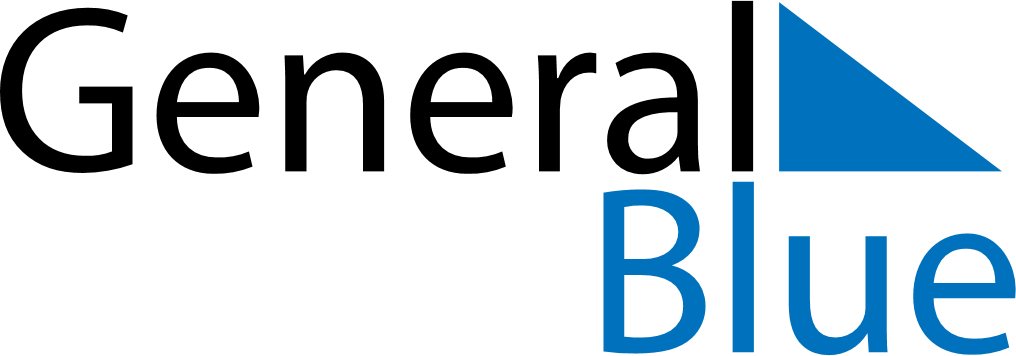 March 2024March 2024March 2024March 2024BangladeshBangladeshBangladeshSundayMondayTuesdayWednesdayThursdayFridayFridaySaturday1123456788910111213141515161718192021222223Mujib’s Birthday & Children’s Day2425262728292930Genocide Remembrance DayIndependence Day31